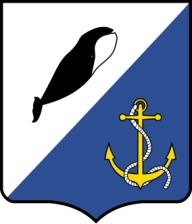 АДМИНИСТРАЦИЯПРОВИДЕНСКОГО ГОРОДСКОГО ОКРУГАРАСПОРЯЖЕНИЕВ целях реализации мероприятий, направленных на противодействие коррупции, повышение эффективности деятельности органов местного самоуправления, установления этических норм и правил служебного поведения муниципальных служащих для достойного выполнения ими своей профессиональной деятельности, а также содействия укреплению авторитета муниципальных служащих, доверия граждан к органам местного самоуправления и обеспечения единых норм поведения муниципальных служащих, 1. Утвердить прилагаемый Кодекс этики и служебного поведения муниципальных служащих органов местного самоуправления Провиденского городского округа (далее - Кодекс).2. Руководителям органов местного самоуправления обеспечить ознакомление муниципальных служащих под роспись с Кодексом, а также граждан поступающих на муниципальную службу.3. Распоряжение главы администрации Провиденского муниципального района от 20 января 2011 г. № 03 «Об утверждении Кодекса этики и служебного поведения муниципальных служащих органов исполнительной власти Провиденского муниципального района Чукотского автономного округа» считать утратившим силу.  4. Контроль за исполнением настоящего распоряжения возложить на организационно-правовое Управление администрации Провиденского городского округа (Д.В.Рекун).Приложениек распоряжению администрацииПровиденского городского округаот 14 марта 2016 г. N 54Кодекс
этики и служебного поведения муниципальных служащих органов местного самоуправления Провиденского городского округаОбщие положения1. Кодекс этики и служебного поведения муниципальных служащих органов местного самоуправления Провиденского городского округа (далее - Кодекс) представляет собой свод общих принципов профессиональной служебной этики и основных правил служебного поведения, которыми надлежит руководствоваться муниципальным служащим (далее - муниципальные служащие) органов местного самоуправления Провиденского городского округа (далее - органы местного самоуправления), независимо от замещаемой должности.Кодекс устанавливает этические нормы и правила служебного поведения муниципальных служащих для достойного выполнения ими своей профессиональной деятельности, в целях содействия укреплению авторитета муниципального служащего, повышения эффективности выполнения муниципальными служащими своих должностных обязанностей, укрепления доверия граждан к органам местного самоуправления и обеспечение единой нравственно-нормативной основы поведения муниципальных служащих.Кодекс основан на положениях:- Конституции Российской Федерации, - Федерального закона от 2 марта 2007 года N 25-ФЗ "О муниципальной службе в Российской Федерации", - Федерального закона от 25 декабря 2008 года N 273-ФЗ "О противодействии коррупции", - Кодекса о муниципальной службе Чукотского автономного округа от 7 августа 2007 года N 74-ОЗ, а также на общепризнанных нравственных принципах и нормах российского общества и государства.3. Знание и соблюдение муниципальным служащим положений Кодекса является одним из критериев оценки качества его профессиональной деятельности и служебного поведения.4. Каждый муниципальный служащий должен принимать все необходимые меры для соблюдения положений настоящего Кодекса, а каждый гражданин Российской Федерации вправе ожидать от муниципального служащего поведения в отношениях с ним в соответствии с положениями настоящего Кодекса.Основные принципы и правила служебного поведения, которыми надлежит руководствоваться муниципальным служащим1. Основные принципы служебного поведения муниципальных служащих1. Основные принципы служебного поведения муниципальных служащих представляют собой основы поведения, которыми им надлежит руководствоваться при исполнении должностных обязанностей.2. Муниципальные служащие, сознавая ответственность перед государством, обществом и гражданами, призваны:а) исходить из того, что признание, соблюдение и защита прав и свобод человека и гражданина определяют основной смысл и содержание деятельности органов местного самоуправления и муниципальных служащих;б) исполнять должностные обязанности добросовестно и на высоком профессиональном уровне в целях обеспечения эффективной работы органов местного самоуправления;в) осуществлять свою деятельность в пределах полномочий соответствующего органа местного самоуправления;г) не оказывать предпочтения каким-либо профессиональным, этническим, конфессиональным, иным социальным группам и организациям, быть независимыми от влияния отдельных граждан, профессиональных, этнических, конфессиональных, иных социальных групп и организаций;д) исключать действия, связанные с влиянием каких-либо личных, финансовых, имущественных и иных интересов, препятствующих добросовестному исполнению должностных обязанностей;е) уведомлять представителя нанимателя (работодателя) (в случаях, установленных законодательством - правоохранительные органы) обо всех случаях обращения к муниципальному служащему каких-либо лиц в целях склонения к совершению коррупционных правонарушений;ж) соблюдать установленные федеральными законами ограничения и запреты, исполнять обязанности, связанные с прохождением муниципальной службы, принимать предусмотренные законодательством Российской Федерации и Чукотского автономного округа, муниципальными правовыми актами Чукотского муниципального района меры по недопущению возникновения конфликтов интересов и урегулированию возникших конфликтов интересов;з) соблюдать нейтральность, исключающую возможность влияния на их служебную деятельность решений политических партий, иных общественных объединений;и) не использовать служебное положение для оказания влияния на деятельность государственных органов и органов местного самоуправления, организаций, должностных лиц, государственных служащих, муниципальных служащих и граждан при решении вопросов личного характера;к) соблюдать нормы служебной, профессиональной этики и правила делового поведения, проявлять корректность и внимательность в обращении с гражданами и должностными лицами;л) проявлять терпимость и уважение к обычаям и традициям народов России, учитывать культурные и иные особенности различных этнических, социальных групп и конфессий, способствовать межнациональному и межконфессиональному согласию;м) воздерживаться от поведения, которое могло бы вызвать сомнение в объективном исполнении муниципальным служащим должностных обязанностей, а также избегать конфликтных ситуаций, способных нанести ущерб репутации муниципального служащего или авторитету органа местного самоуправления, а также института муниципального управления в целом;н) воздерживаться от публичных высказываний, суждений и оценок в отношении деятельности государственных органов либо органов местного самоуправления, их руководителей, если это не входит в должностные обязанности муниципального служащего;о) оказывать содействие представителям средств массовой информации в получении достоверных сведений в установленном порядке, с соблюдением установленных правил предоставления служебной информации;п) воздерживаться в публичных выступлениях, в том числе в средствах массовой информации, от обозначения в иностранной валюте (условных денежных единицах) стоимости на территории Российской Федерации товаров, работ, услуг и иных объектов гражданских прав, сумм сделок между резидентами Российской Федерации, показателей бюджетов всех уровней бюджетной системы Российской Федерации, размеров государственных и муниципальных заимствований, государственного и муниципального долга, за исключением случаев, когда это необходимо для точной передачи сведений либо предусмотрено законодательством Российской Федерации, международными договорами Российской Федерации, обычаями делового оборота.2. Соблюдение законности1. Муниципальный служащий обязан соблюдать Конституцию Российской Федерации, федеральные конституционные законы, федеральные законы, иные нормативные правовые акты Российской Федерации, законодательство Чукотского автономного округа, муниципальные правовые акты Провиденского городского округа.2. Муниципальный служащий в своей деятельности не должен допускать нарушения законов и иных нормативных правовых актов исходя из политической, экономической целесообразности либо по иным мотивам.3. Муниципальный служащий обязан противодействовать проявлениям коррупции и предпринимать меры по ее профилактике в порядке, установленном законодательством Российской Федерации и муниципальными правовыми актами Провиденского городского округа о противодействии коррупции.3. Требования к антикоррупционному поведению муниципальных служащих1. Муниципальный служащий при исполнении им должностных обязанностей не должен допускать личной заинтересованности, которая приводит или может привести к конфликту интересов.При назначении на должность муниципальной службы и исполнении должностных обязанностей муниципальный служащий обязан заявить о наличии или возможности наличия у него личной заинтересованности, которая влияет или может повлиять на надлежащее исполнение им должностных обязанностей.2. Муниципальный служащий обязан представлять сведения о доходах, расходах, об имуществе и обязательствах имущественного характера, а также сведения о доходах, расходах, об имуществе и обязательствах имущественного характера членов семьи в соответствии с действующим законодательством Российской Федерации, Чукотского автономного округа и муниципальными правовыми актами Провиденского городского округа.3. Муниципальный служащий обязан уведомлять представителя нанимателя, органы прокуратуры Российской Федерации или другие государственные органы обо всех случаях обращения к нему каких-либо лиц в целях склонения его к совершению коррупционных правонарушений.Уведомление о фактах обращения в целях склонения к совершению коррупционных правонарушений, за исключением случаев, когда по данным фактам проведена или проводится проверка, является должностной обязанностью муниципального служащего.4. Муниципальному служащему запрещается получать в связи с исполнением должностных обязанностей вознаграждения от физических и юридических лиц (подарки, денежное вознаграждение, ссуды, услуги, оплату развлечений, отдыха, транспортных расходов и иные вознаграждения). Подарки, полученные муниципальным служащим в связи с протокольными мероприятиями, со служебными командировками и с другими официальными мероприятиями, признаются собственностью Провиденского городского округа и передаются муниципальным служащим по акту в орган местного самоуправления, в котором он замещает должность муниципальной службы, за исключением случаев, установленных законодательством Российской Федерации.4. Обращение со служебной информацией1. Муниципальный служащий может обрабатывать и передавать служебную информацию при соблюдении действующих в органе местного самоуправления норм и требований, принятых в соответствии с законодательством Российской Федерации.2. Муниципальный служащий не должен разглашать или использовать в целях, не связанных с муниципальной службой, сведения, отнесенные в соответствии с федеральным законом к сведениям конфиденциального характера, или служебную информацию, ставшие ему известными в связи с исполнением должностных обязанностей.3. Муниципальный служащий не должен стремиться получить доступ к служебной информации, не относящейся к его компетенции.4. Муниципальный служащий обязан принимать соответствующие меры для обеспечения безопасности и конфиденциальности информации, за несанкционированное разглашение которой он несет ответственность или (и) которая стала известна ему в связи с исполнением должностных обязанностей.5. Этика поведения муниципальных служащих, наделенных организационно-распорядительными полномочиями по отношению к другим муниципальным служащим1. Муниципальный служащий, наделенный организационно-распорядительными полномочиями по отношению к другим муниципальным служащим, должен быть для них образцом профессионализма, безупречной репутации, способствовать формированию в органе местного самоуправления либо его отраслевом (структурном) подразделении благоприятного для эффективной работы морально-психологического климата, своим личным поведением подавать пример честности, беспристрастности и справедливости.2. Муниципальный служащий, наделенный организационно-распорядительными полномочиями по отношению к другим муниципальным служащим, должен:а) принимать меры к тому, чтобы подчиненные ему муниципальные служащие не допускали коррупционно опасного поведения, а также по предотвращению и урегулированию конфликтов интересов;б) принимать меры по предупреждению коррупции;в) не допускать случаев принуждения муниципальных служащих к участию в деятельности политических партий, иных общественных объединений.3. Муниципальный служащий, наделенный организационно-распорядительными полномочиями по отношению к другим муниципальным служащим, несет ответственность в соответствии с законодательством Российской Федерации за действия или бездействия подчиненных сотрудников, нарушающих принципы этики и правила служебного поведения, если он не принял мер, чтобы не допустить таких действий или бездействий.4. Муниципальный служащий, наделенный организационно-распорядительными полномочиями по отношению к другим муниципальным служащим, обязан принимать необходимые меры по материально-техническому обеспечению деятельности подчиненных сотрудников для исполнения ими своих должностных обязанностей.6. Этика взаимоотношений с представителями проверяемых организаций1. Муниципальный служащий обязан быть независимым от проверяемых и других заинтересованных организаций и должностных лиц и непредвзятым по отношению к ним.2. Муниципальный служащий не должен использовать свой официальный статус в интересах третьей стороны.3. Если на муниципального служащего оказывается неблагоприятное воздействие другими лицами, направленное на то, чтобы муниципальный служащий действовал в нарушение своих должностных обязанностей, ему следует поставить в известность своего руководителя.Рекомендательные этические правила служебного поведения муниципальных служащих1. Служебное общение1. В служебном общении муниципальному служащему необходимо исходить из конституционных положений о том, что человек, его права и свободы являются высшей ценностью, и каждый гражданин имеет право на неприкосновенность частной жизни, личную и семейную тайну, защиту чести, достоинства, своего доброго имени.2. В служебном общении муниципальный служащий обязан воздерживаться от:а) любого вида высказываний и действий дискриминационного характера по признакам пола, возраста, расы, национальности, языка, гражданства, социального, имущественного или семейного положения, политических или религиозных предпочтений;б) грубости, проявлений пренебрежительного тона, заносчивости, предвзятых замечаний, предъявления неправомерных, незаслуженных обвинений;в) угроз, оскорбительных выражений или реплик, действий, препятствующих нормальному общению или провоцирующих противоправное поведение.3. Муниципальные служащие признаны способствовать своим служебным поведением установлению в коллективе деловых взаимоотношений и конструктивного сотрудничества друг с другом, должны быть вежливыми, доброжелательными, корректными, внимательными и проявлять толерантность в общении с гражданами и коллегами.2. Внешний вид муниципального служащегоВнешний вид муниципального служащего при исполнении им должностных обязанностей должен соответствовать общепринятому деловому стилю, который отличают официальность, сдержанность, аккуратность.Ответственность муниципального служащего за нарушение Кодекса1. Гражданин, поступающий на муниципальную службу в органы местного самоуправления, знакомится с положениями настоящего Кодекса под роспись и соблюдает их в процессе своей служебной деятельности.2. Соблюдение муниципальным служащим положений Кодекса учитывается при подготовке характеристик и рекомендаций, проведении аттестаций, квалификационного экзамена, формировании кадрового резерва для выдвижения на вышестоящие должности, а также при решении о принятии по отношению к нему мер поощрительного характера либо наложении дисциплинарных взысканий.3. Грубое нарушение муниципальным служащим положений Кодекса подлежит рассмотрению на заседании комиссии по соблюдению требований к служебному поведению муниципальных служащих органов местного самоуправления Провиденского городского округа и урегулированию конфликта интересов на муниципальной службе, а в случаях, предусмотренных федеральными законами и законодательством Чукотского автономного округа, нарушение положений Кодекса влечет применение к муниципальному служащему мер административной и юридической ответственности.от 14 марта 2016 г.№ 54пгт. ПровиденияОб утверждении Кодекса этики и служебного поведения муниципальных служащих органов местного самоуправления Провиденского городского округаЗаместительглавы администрацииВ.В.Парамонов